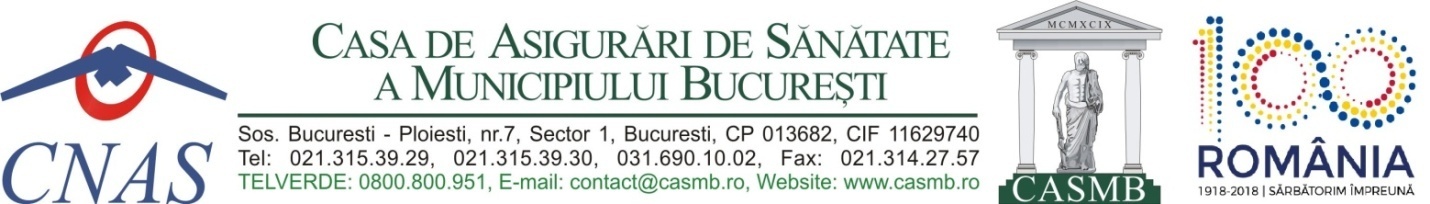 ACTELE NECESARE ÎNCHEIERII CONTRACTULUI DE FURNIZARE DE DISPOZITIVE MEDICALE DESTINATE RECUPERĂRII UNOR DEFICIENŢE ORGANICE SAU FUNCŢIONALE ÎN AMBULATORIU, OPIS 2018Cerere/solicitare pentru încheierea contractului cu Casa de Asigurări de Sănătate-conform model;Certificatul de înregistrare cu cod unic de înregistrare şi certificatul de înscriere de menţiuni cu evidenţierea reprezentantului legal şi a codurilor CAEN pentru toate categoriile de activităţi pentru care se solicită intrarea în contract cu casa de asigurări de sănătate, dacă este cazul, sau actul de înfiinţare conform prevederilor legale în vigoare;Contul deschis la Trezoreria Statului/bancă;Dovada de evaluare, pentru sediul social lucrativ și pentru punctele de lucru, valabilăla data încheierii contractului, cu obligația furnizorului de a reînnoi pe toată perioada derulării contractului; dovada de evaluare nu se depune la contractare de furnizorii care au evaluare în termen de valabilitate la data contractării; dovada de evaluare se depune la contractare numai de furnizorii noi, de furnizorii care au evaluarea făcută de altă casă de asigurări de sănătate decât cea cu care furnizorul dorește să intre în relație contractuală, sau valabilitatea acesteia este expirată;Certificatul/certificatele de înregistrare a dispozitivelor medicale emis/emise de Ministerul Sănătăţii/Agentia Nationala a Medicamentului şi Dispozitivelor Medicale, ori documentele de înregistrare intr-un stat membru din Spațiul Economic European şi/sau declaraţia/declaraţiile de conformitate CE emisă/emise deproducator-traduse de un traducator autorizat dupa caz;Avizul de funcţionare emis conform prevederilor legale în vigoare;Dovada asigurării de răspundere civilă în domeniul medical pentru furnizor, valabilă la data încheierii contractului,cu obligatia furnizorului de a o reînnoi pe toata perioada derularii contractului;Dovada asigurării de răspundere civilă în domeniul medical pentru personalulmedico-sanitar care îşi desfăşoară activitatea la furnizor într-o formă prevăzută de lege şicare urmează să fie înregistrat în contract şi să funcţioneze sub incidenţa acestuia,valabilă la data încheierii contractului;Lista preţurilor de vânzare cu amănuntul şi/sau a sumelor de închiriere pentrudispozitivele prevăzute în contractul de furnizare de dispozitive medicale încheiat cu casade asigurări de sănătate transmisă in format electronic;Programul de lucru- sediul social lucrativ- punctul de lucruCopie după actul constitutiv  al furnizorului.Împuternicire legalizată pentru persoana desemnată ca împuternicit legal în relaţia cu casa de asigurări de sănătate, după caz;Copie buletin/carte de identitate a reprezentantului legal/împuternicitului furnizorului şi datele de contact ale acestuia.Declaraţie a reprezentantului legal al furnizorului conform căreia, toate dispozitivele medicale pentru care se solicită încheierea contractului cu casa de asigurări de sănătate corespund denumirii și tipului de dispozitiv prevăzut în pachetul de bază și respectă conditiile de acordare prevăzute în norme.Notă:Documentele necesare încheierii contractelor, se transmit NUMAI în format electronic pe pe pagina https://www.casmb.ro/uploads_contractare.php   (Trimite documente de contractare)., asumate fiecare în parte prin semnătura electronică extinsă a reprezentantului lega al furnizorului. Reprezentantul legal al furnizorului răspunde de realitatea și exactitatea documentelor necesare încheierii contractelor.Documentele solicitate în procesul de contractare cau în procesul de evaluare a furnizorului existente la nivelul casei de asigurări de sănătate nu vor mai fi transmise la incheierea contractelor, cu excepția documentelor modificate sau cu perioadă de valabilitate expirată, care se transmit în format electronic cu semnătură electronică extinsă